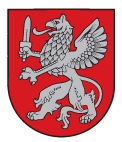 VIDZEMES PLĀNOŠANAS REĢIONSReģ. Nr. 90002180246Jāņa Poruka  iela 8-108 Cēsis, Cēsu novads LV 4101Tālrunis 64116014,  64116012  www.vidzeme.lv, e-pasts: vidzeme@vidzeme.lv C ē s ī s2012.gada 1.novembrī 	 par rezultātiem iepirkumā„Ekspertu pakalpojumi projektā „Mazo un vidējo uzņēmumu attīstība veselības aprūpes nozarē””Iepirkuma identifikācijas numurs : VPR/2012/40/Health4GrowthIepirkuma nosaukums: „Ekspertu pakalpojumi projektā „Mazo un vidējo uzņēmumu attīstība veselības aprūpes nozarē””Pasūtītājs: Vidzemes plānošanas reģionsProcedūra: Iepirkums organizēts saskaņā ar Publisko iepirkumu likuma 81.pantu.Piedāvājumu vērtēšanas kritērijs - pasūtītāja prasībām atbilstošs piedāvājums ar zemāko cenu.Iesniegti piedāvājumi:Nolikuma noteiktajā termiņā līdz 2012.gada 29.oktobrim plkst. 14.00 Vidzemes plānošanas reģiona birojā, J. Poruka ielā 8-108, Cēsis, LV-4101, slēgtās, aizzīmogotās aploksnēs atbilstoši iepirkuma Nolikuma prasībām tika iesniegti 5 piedāvājumi:Pasūtītājs par iepirkuma Nolikuma prasībām atbilstošiem atzinis visus piedāvājumus, un no prasībām atbilstošajiem piedāvājumiem izvēlējās piedāvājumu ar zemāko piedāvāto cenu bez PVN. Pamatojoties uz iepriekš minēto, Vidzemes plānošanas reģiona Iepirkumu komisija 1.11.2012. pieņēmusi lēmumu atzīt par pretendentu, kuram piešķiramas tiesības noslēgt līgumu iepirkumā Nr. VPR/2012/40/Health4Growth - personu grupu: Aivita Putniņa un Zane Linde-Ozola ar piedāvājuma cenu /h (bez PVN); līguma summa – nepārsniedzot 14 000,00 LVL.Sabiedrība ar ierobežotu atbildību „RP Alianse”Nodibinājums "Baltic Institute of Social Sciences"Sabiedrība ar ierobežotu atbildību „Agile & Co”Personu grupa:Aivita Putniņa un Zane Linde-OzolaSabiedrība ar ierobežotu atbildību „Biznesa Konsultantu Grupa”/h/h/h/h/h